W LISTOPADZIE CZYTAMY NASTĘPUJĄCE KSIĄŻKIKLASY 2 – 3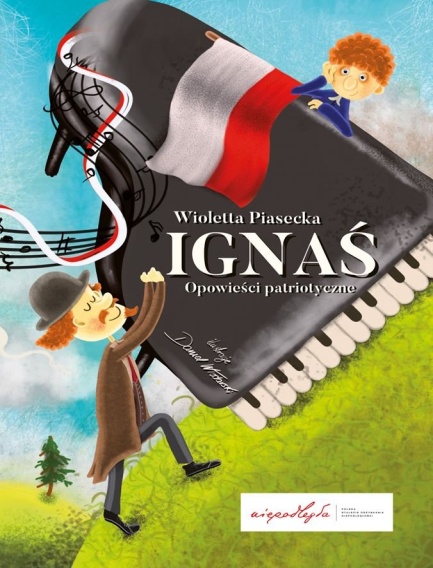 Wioletta Piasecka„ Ignaś. Opowieści patriotyczne” 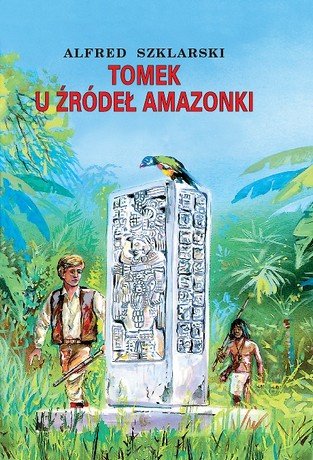 KLASY 4 – 6Alfred Szklarski„ Tomek u źródeł Amazonki” 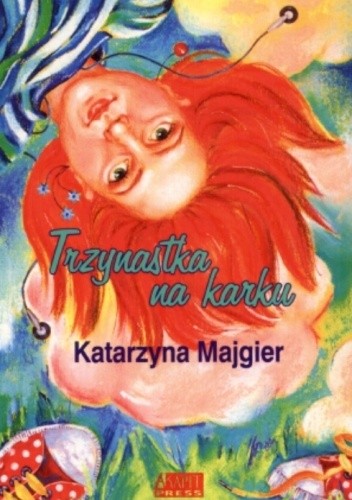 KLASY 7 – 8 Katarzyna Majgier„ Trzynastka na karku”